§13036.  Contract with administrative unitThe commission shall contract with the administrative unit to provide services as described in this chapter.  [PL 1989, c. 875, Pt. L, §§2, 4 (NEW).]1.  Contract provisions.  The contract must contain the policies and procedures for the implementation and oversight of the Small Business Development Center Program.  The contract must include, but is not limited to:A.  The percentage of state funds to be allocated to the small business development center subcenters;  [PL 1989, c. 875, Pt. L, §§2, 4 (NEW).]B.  The percentage of state funds to be allocated for administrative purposes;  [PL 1989, c. 875, Pt. L, §§2, 4 (NEW).]C.  The percentage of state funds to be allocated for statewide services;  [PL 1989, c. 875, Pt. L, §§2, 4 (NEW).]D.  The percentage of state funds to be allocated for small business research;  [PL 1989, c. 875, Pt. L, §§2, 4 (NEW).]E.  Evaluation and reporting requirements for the subcenters and the administrative unit; and  [PL 1989, c. 875, Pt. L, §§2, 4 (NEW).]F.  Any other provisions necessary for the implementation of this chapter.  [PL 1989, c. 875, Pt. L, §§2, 4 (NEW).][PL 1989, c. 875, Pt. L, §§2, 4 (NEW).]2.  Annual plan.  The commission shall require the administrative unit to develop an annual plan.  This plan must include, but is not limited to:A.  The types of services to be provided by the Small Business Development Center Program;  [PL 1989, c. 875, Pt. L, §§2, 4 (NEW).]B.  The means by which services will be delivered;  [PL 1989, c. 875, Pt. L, §§2, 4 (NEW).]C.  Special services to be provided and the reasons these services are needed;  [PL 1989, c. 875, Pt. L, §§2, 4 (NEW).]D.  The location and identity of the organizations providing the regional services; and  [PL 1989, c. 875, Pt. L, §§2, 4 (NEW).]E.  Any other information considered by the commission to be necessary and pertinent to the mission of the program.  [PL 1989, c. 875, Pt. L, §§2, 4 (NEW).][PL 1989, c. 875, Pt. L, §§2, 4 (NEW).]3.  Evaluation and reporting requirements.  The commission shall establish evaluation and reporting requirements for the subcenter and the administrative unit.  These requirements, at a minimum, must include:A.  The types, numbers and profiles of businesses served statewide and by each subcenter;  [PL 1989, c. 875, Pt. L, §§2, 4 (NEW).]B.  The types and numbers of training programs offered through statewide services and by each subcenter;  [PL 1989, c. 875, Pt. L, §§2, 4 (NEW).]C.  An evaluation of the programs and services including the criteria by which the evaluations are made; and  [PL 1989, c. 875, Pt. L, §§2, 4 (NEW).]D.  Any other requirements the commission considers necessary to effectively evaluate the Small Business Development Center Program.  [PL 1989, c. 875, Pt. L, §§2, 4 (NEW).][PL 1989, c. 875, Pt. L, §§2, 4 (NEW).]SECTION HISTORYPL 1989, c. 875, §§L2,4 (NEW). The State of Maine claims a copyright in its codified statutes. If you intend to republish this material, we require that you include the following disclaimer in your publication:All copyrights and other rights to statutory text are reserved by the State of Maine. The text included in this publication reflects changes made through the First Regular Session and the First Special Session of the131st Maine Legislature and is current through November 1, 2023
                    . The text is subject to change without notice. It is a version that has not been officially certified by the Secretary of State. Refer to the Maine Revised Statutes Annotated and supplements for certified text.
                The Office of the Revisor of Statutes also requests that you send us one copy of any statutory publication you may produce. Our goal is not to restrict publishing activity, but to keep track of who is publishing what, to identify any needless duplication and to preserve the State's copyright rights.PLEASE NOTE: The Revisor's Office cannot perform research for or provide legal advice or interpretation of Maine law to the public. If you need legal assistance, please contact a qualified attorney.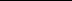 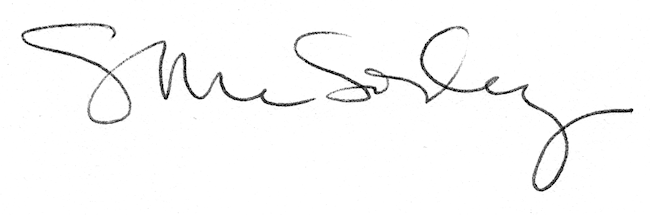 